FLORES DE PLÁSTICO¿QUÉ NECESITAMOS?Botellas de plásticoTijerasPintura ¿CÓMO SE HACE?Recorta el cuello de la botella(también puedes utilizar la parte baja de la botella)Corta las tiras lo más próximas al tapón posible y dale formaPinta y decora como más te guste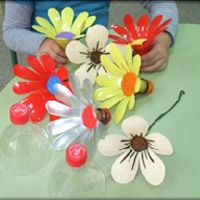 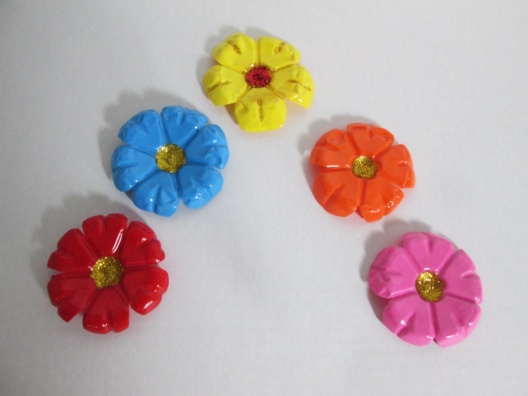 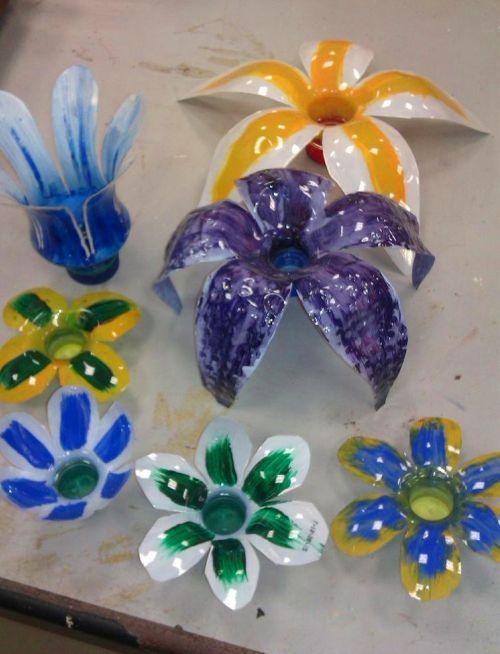 